Digital Citizenship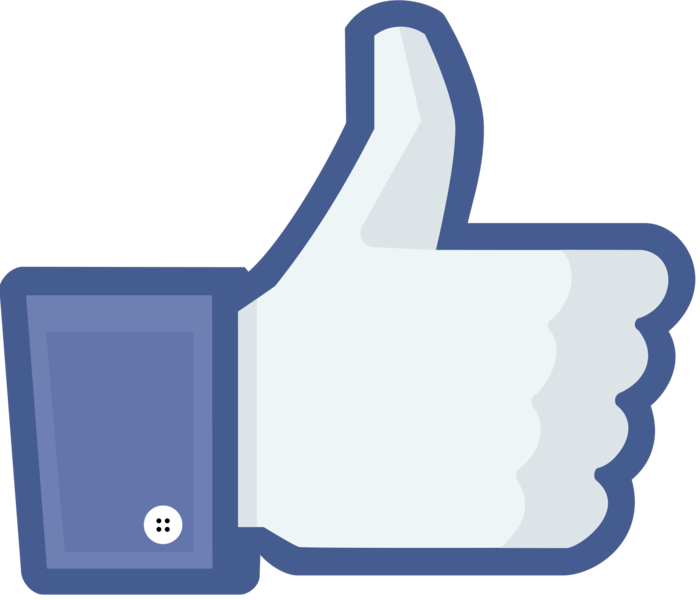 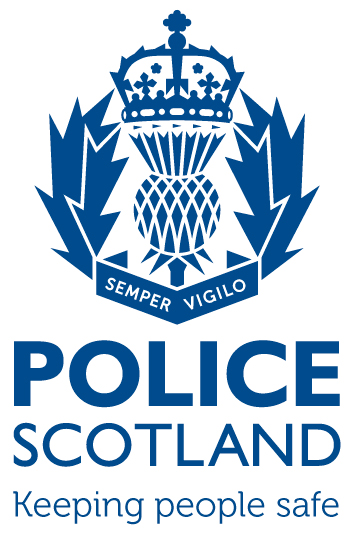 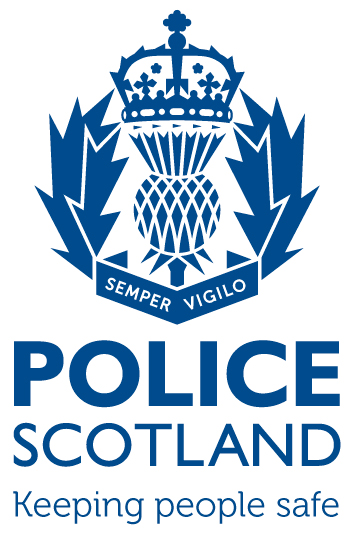 Useful sites for informationwww.internetmatters.orgwww.net-aware.org.uk www.nspcc.org.ukwww.kidsmart.org.uk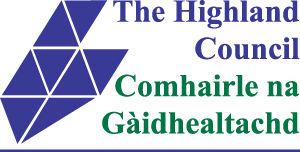 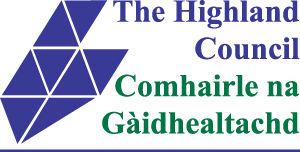 www.thinkuknow.co.ukwww.saferinternet.org.ukwww.google.co.uk/intl/en/safetycenterwww.o2.co.uk/help/nspcc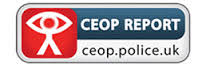 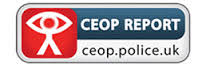 www.esafety-adviser.com/www.vodafone.com/content/digital-parenting/learning-and-fun/digital-parenting-magazine.htmlTop Tips for Keeping your Child Safe Online.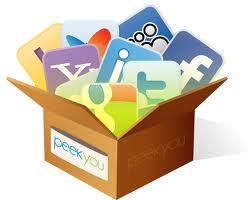 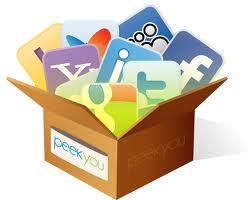 Regularly, encourage your child to TALK to you about their internet use e.g. who they’re talking to, services they’re using, and any issues they may be experiencingCreate a family AGREEMENT to establish your children’s boundaries, and your expectations, when on the internet including agreeing lengths of time for being on devices/onlineGive your child STRATEGIES to deal with any online content that they are not comfortable with – such as turning off the screen, telling an adult they trust and using online reporting facilitiesUnderstand the LAW. Some online behaviour may break the law, for example when downloading or sharing content with others. Be able to recommend legal servicesFamiliarise yourself with PRIVACY SETTING and REPORTING features available on popular sites and services If you think your child is being BULLIED ONLINE, save all available evidence report the incident e.g. to school, service provider, or the police if the law has been brokenFamiliarise yourself with the AGE RATINGS for games and apps which can help to indicate the level and suitability of the content. Also see if online reviews are available from other parents as these may be helpfulEncourage your children to use nicknames (where possible) instead of their full name online, to protect their personal information, and create strong passwords for every accountSet up a PIN or password on devices to help protect personal information (From Childnet International)